10.4 Solve Radical EquationsExamples: Solve each equation for the given variable.		2) 		3)  		4) 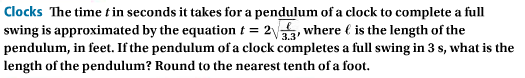 5) YOU TRY: Solve each equation for the given variable.		b) 	c)   		d)    Look at Example 5, how long is the pendulum if each swing takes 1 s?Harder Examples (not really  ):Review:								Examples:  Solve each equation for the given variable.6.)							7.)	8.)							9.)	10.)						11.)	12.)	   				13.)					14.)	 				15.)				6.)	   				7.)		